«Қазақстан Республикасының кейбір заңнамалық актілеріне салық салу мәселелері бойынша өзгерістер мен толықтырулар енгізу туралы» 2017 жылғы 25 желтоқсандағы Қазақстан Республикасының Заңын іске асыру мақсатында Қазақстан Республикасы Ұлттық Банкінің Басқармасы ҚАУЛЫ ЕТЕДІ: 1. «Есептік тіркеуден өту және микроқаржы ұйымдарының тізілімін жүргізу қағидаларын бекіту туралы» Қазақстан Республикасы Ұлттық Банкі Басқармасының 2012 жылғы 24 желтоқсандағы № 386 қаулысына (Нормативтік құқықтық актілерді мемлекеттік тіркеу тізілімінде № 8319 болып тіркелген, «Егемен Қазақстан» газетінде 2013 жылғы 5 маусымда             № 141 (28080) жарияланған) мынадай өзгеріс енгізілсін:көрсетілген қаулымен бекітілген Есептік тіркеуден өту және микроқаржы ұйымдарының тізілімін жүргізу қағидаларында:2-тармақ мынадай редакцияда жазылсын:«2. Микроқаржы ұйымы есептік тіркеуден өту үшін микроқаржы ұйымының орналасқан жері бойынша Қазақстан Республикасы Ұлттық Банкінің филиалына (бұдан әрі – Филиал) мынадай құжаттарды қоса бере отырып, Қағидаларға 1-қосымшаға сәйкес нысан бойынша өтініш ұсынады:1) есептік тіркеуден өткені үшін алымның төленгенін растайтын құжат; 2) жарғылық капиталдың төленгенін растайтын құжаттардың көшірмелері, сондай-ақ Қағидаларға 2-қосымшаға сәйкес нысан бойынша меншікті капиталдың ең төменгі мөлшерін сақтау туралы мәліметтер;3) ішкі бақылау қызметі туралы ереже (бар болса);4) мыналарды:микроқаржы ұйымы қызметінің стратегиясын;микроқаржы ұйымы бағдарланған нарық сегментінің (қызметтерді әлеуетті тұтынушылар, ағымдағы жағдай және олардың нарықтағы үлесінің динамикадағы болжамы) айқындамасын;қызмет түрлерін (микрокредит беру, микрокредиттерді беру қызметіне байланысты мәселелер жөнінде консультациялық қызметтер көрсету және (немесе) Заңның 19-бабында көзделген қызметтің басқа түрі);ағымдағы ахуалдың талдамасын, қызметтердің жарнамасын, көрсетілетін қызметтердің сапасын қамтамасыз ету шараларын, тұтынушылардың қажеттіліктерін қалыптастыру және ынталандыру шараларын қамтитын маркетинг (клиентураны қалыптастыру) жоспарын;ұйымның қызметін қаржыландыру көздерін (құрылтайшылар қаражаты, тартылған қаражат, гранттар немесе басқа қаражат) ашып көрсететін 
бизнес-жоспар;5) өтініш ұсынылған күннің алдындағы күнгі жағдай бойынша Қағидаларға 3-қосымшаға сәйкес нысандар бойынша өтініш берушінің құрылтайшысы (қатысушысы) туралы мәліметтер, Қағидаларға 4-қосымшаға сәйкес нысан бойынша атқарушы органның бірінші басшысы (мүшелері), бас бухгалтері (бар болса) туралы мәліметтер;6) микроқаржы ұйымының жоғарғы органы бекіткен микрокредиттер беру қағидаларының көшірмесі;7) «Қазақстан Республикасындағы кредиттік бюролар және кредиттік тарихты қалыптастыру туралы» 2004 жылғы 6 шілдедегі Қазақстан Республикасының Заңына сәйкес жасалған ақпарат беру туралы шарттың көшірмесі және кредиттік тарихты қалыптастыру және оларды пайдалану жүйесінің қатысушыларына қойылатын талаптарға сәйкес келу туралы құжаттың көшірмесі;8) берілген микрокредиттер бойынша кірістерді және корпоративтік табыс салығының есептелген сомасын көрсететін соңғы үш жыл ішіндегі салық декларациясының көшірмесі (микрокредиттік ұйымдарды қайта тіркеу немесе қайта ұйымдастыру нәтижесінде құрылған микроқаржы ұйымдары ұсынады).».2. «Банкке және (немесе) банк холдингіне еншілес ұйымды құруға немесе сатып алуға, бас банктің күмәнді және үмітсіз активтерін сатып алатын еншілес ұйымды банктің құруына немесе сатып алуына, банктің және (немесе) банк холдингінің ұйымдардың капиталына қомақты қатысуға рұқсатты беру, сондай-ақ банктің және (немесе) банк холдингінің еншілес ұйымды құруға, сатып алуға, банктің және (немесе) банк холдингінің ұйымдардың капиталына қомақты қатысуына рұқсатты қайтарып алу қағидаларын бекіту туралы» Қазақстан Республикасы Ұлттық Банкі Басқармасының 2017 жылғы 28 қаңтардағы № 24 қаулысына (Нормативтік құқықтық актілерді мемлекеттік тіркеу тізілімінде № 15050 болып тіркелген, Қазақстан Республикасы нормативтік құқықтық актілерінің эталондық бақылау банкінде 2017 жылғы 23 мамырда жарияланған) мынадай өзгерістер енгізілсін:көрсетілген қаулымен бекітілген Банкке және (немесе) банк холдингіне еншілес ұйымды құруға немесе сатып алуға, бас банктің күмәнді және үмітсіз активтерін сатып алатын еншілес ұйымды банктің құруына немесе сатып алуына, банктің және (немесе) банк холдингінің ұйымдардың капиталына қомақты қатысуға рұқсатты беру, сондай-ақ банктің және (немесе) банк холдингінің еншілес ұйымды құруға, сатып алуға, банктің және (немесе) банк холдингінің ұйымдардың капиталына қомақты қатысуына рұқсатты қайтарып алу қағидаларында:6 және 7 тармақтар мынадай редакцияда жазылсын:«6. Егер құрылатын не иеленетін еншілес ұйым Қазақстан Республикасының резиденті - банк, сақтандыру (қайта сақтандыру) ұйымы, инвестициялық портфельді басқарушы болып табылса, өтініш Нормативтік құқықтық актілерді мемлекеттік тіркеу тізілімінде № 7552 болып тіркелген «Банктің, банк холдингінің ірі қатысушысы, сақтандыру (қайта сақтандыру) ұйымының, сақтандыру холдингінің ірі қатысушысы, инвестициялық портфельді басқарушының ірі қатысушысы мәртебесін иеленуге келісім беру, қайтарып алу қағидаларын және көрсетілген келісім алу үшін ұсынылатын құжаттарға қойылатын талаптарды бекіту туралы» Қазақстан Республикасы Ұлттық Банкі Басқармасының 2012 жылғы 24 ақпандағы № 67 қаулысына (бұдан әрі – № 67 қаулы) сәйкес қаржы ұйымының, банк холдингінің және (немесе) сақтандыру холдингінің ірі қатысушысы мәртебесін иелену туралы өтінішпен бір мезгілде ұсынылады.Банк Қазақстан Республикасының резиденттері - сақтандыру (қайта сақтандыру) ұйымының, инвестициялық портфельді басқарушының еншілес ұйымын құруға немесе иеленуге рұқсат алу үшін өтініш берген жағдайда, Заңның 11-1-бабы 4-тармағының 1), 3), 4), 9), 10) тармақшаларында көрсетілген құжаттарды ұсынбайды.Банк Қазақстан Республикасының резиденті - банктің еншілес ұйымын құруға немесе иеленуге рұқсат алу үшін өтініш не банк холдингі Қазақстан Республикасының резиденттері - банктің, сақтандыру (қайта сақтандыру) ұйымының, инвестициялық портфельді басқарушының еншілес ұйымын құруға немесе иеленуге рұқсат алу үшін өтініш берген жағдайда, рұқсат бергені үшін алымның төленгенін растайтын құжатты қоспағанда, Заңның 11-1-бабының 
4-тармағында көрсетілген құжаттарды ұсынбайды.7. Егер құрылатын не иеленетін еншілес ұйым Қазақстан Республикасының резиденттері - банк, сақтандыру (қайта сақтандыру) ұйымы, инвестициялық портфельді басқарушы болып табылса, еншілес ұйымды құруға немесе иеленуге рұқсат № 67 қаулыға сәйкес қаржы ұйымының, банк холдингінің және (немесе) сақтандыру холдингінің ірі қатысушысы мәртебесін иеленуге арналған келісіммен бір мезгілде ұсынылады.»;14-тармақ мынадай редакцияда жазылсын: «14. Қазақстан Республикасының резиденттері - банктің, сақтандыру (қайта сақтандыру) ұйымының, инвестициялық портфельді басқарушының капиталына қомақты қатысуды иеленетін жағдайда, ұйымның капиталына банктің және (немесе) банк холдингінің қомақты қатысуға рұқсат алуына арналған өтініш № 67 қаулыға сәйкес қаржы ұйымының, банк холдингінің және (немесе) сақтандыру холдингінің ірі қатысушысы мәртебесін иелену туралы өтінішпен бір мезгілде ұсынылады.Банк Қазақстан Республикасының резиденттері - банктің (банктің ірі қатысушысы мәртебесін иелену туралы өтініш), сақтандыру (қайта сақтандыру) ұйымының, инвестициялық портфельді басқарушының капиталына банктің қомақты қатысуына рұқсат алу үшін өтініш берген жағдайда Заңның 11-1-бабы 4-тармағының 3) тармақшасында көрсетілген құжаттарды ұсынбайды.Банк Қазақстан Республикасының резиденті - банктің капиталына банктің қомақты қатысуына рұқсат алу үшін өтініш (банк холдингінің мәртебесін иелену туралы өтініш) не банк холдингі Қазақстан Республикасының резиденттері - банктің, сақтандыру (қайта сақтандыру) ұйымының, инвестициялық портфельді басқарушының капиталына қомақты қатысуға рұқсат алу үшін өтініш берген жағдайда, рұқсат бергені үшін алымның төленгенін растайтын құжатты қоспағанда, Заңның 11-1-бабының 4-тармағында көрсетілген құжаттарды ұсынбайды.». 3. Банктерді қадағалау департаменті (Қизатов О.Т.) Қазақстан Республикасының заңнамасында белгіленген тәртіппен:1) Заң департаментімен (Сәрсенова Н.В.) бірлесіп осы қаулыны Қазақстан Республикасының Әділет министрлігінде мемлекеттік тіркеуді;2) осы қаулы мемлекеттік тіркелген күннен бастап күнтізбелік он күн ішінде оның қазақ және орыс тілдеріндегі қағаз және электрондық түрдегі көшірмесін «Республикалық құқықтық ақпарат орталығы» шаруашылық жүргізу құқығындағы республикалық мемлекеттік кәсіпорнына Қазақстан Республикасы нормативтік құқықтық актілерінің эталондық бақылау банкінде ресми жариялау және енгізу үшін жіберуді; 3) осы қаулыны ресми жарияланғаннан кейін Қазақстан Республикасы Ұлттық Банкінің ресми интернет-ресурсына орналастыруды;4) осы қаулы мемлекеттік тіркелгеннен кейін он жұмыс күні ішінде Заң департаментіне осы қаулының осы тармағының 2), 3) тармақшаларында және                            4-тармағында көзделген іс-шаралардың орындалуы туралы мәліметтерді ұсынуды қамтамасыз етсін.4. Қаржылық қызметтерді тұтынушылардың құқықтарын қорғау және сыртқы коммуникациялар басқармасы (Терентьев А.Л.) осы қаулы мемлекеттік тіркелгеннен кейін күнтізбелік он күн ішінде оның көшірмесін мерзімді баспасөз басылымдарында ресми жариялауға жіберуді қамтамасыз етсін.5. Осы қаулының орындалуын бақылау Қазақстан Республикасының Ұлттық Банкі Төрағасының орынбасары О.А. Смоляковқа жүктелсін.6. Осы қаулы алғашқы ресми жарияланған күнінен кейін күнтізбелік жиырма бір күн өткен соң қолданысқа енгізіледі.«КЕЛІСІЛДІ» Қазақстан Республикасының Ақпарат және коммуникациялар министрлігі Министр __________ Д. Абаев 2018 жылғы «14» наурыз «КЕЛІСІЛДІ» Қазақстан Республикасының Ұлттық экономика министрлігі Министр __________ Т. Сүлейменов  2018 жылғы «13» сәуір «ҚАЗАҚСТАН РЕСПУБЛИКАСЫНЫҢҰЛТТЫҚ БАНКІ»РЕСПУБЛИКАЛЫҚ МЕМЛЕКЕТТІК МЕКЕМЕСІ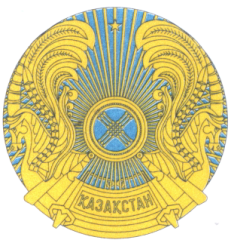 РЕСПУБЛИКАНСКОЕ ГОСУДАРСТВЕННОЕ УЧРЕЖДЕНИЕ«НАЦИОНАЛЬНЫЙ БАНКРЕСПУБЛИКИ КАЗАХСТАН»БАСҚАРМАСЫНЫҢҚАУЛЫСЫПОСТАНОВЛЕНИЕ ПРАВЛЕНИЯ26 ақпан 2018 жылАлматы қаласы№ 27город АлматыҚазақстан Республикасының кейбір нормативтік құқықтық актілеріне қаржы нарығының мәселелері бойынша өзгерістер енгізу туралыҰлттық Банк             ТөрағасыД. Ақышев